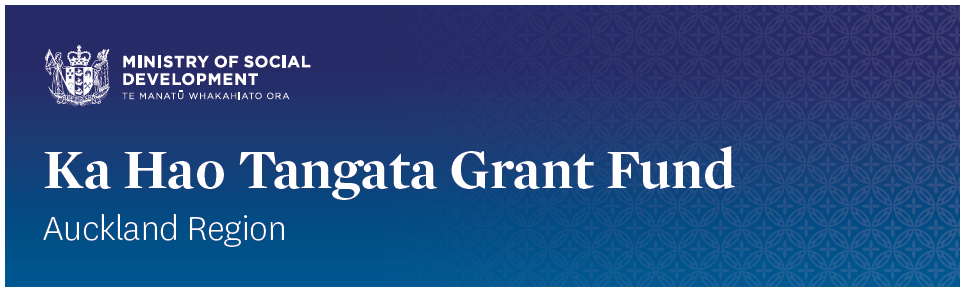 Successful applications for the Ka Hao Tangata Grant Fund Funding for the Ka Hao Tangata Grant is now closed.Applications for the Ka Hao Tangata Grant Fund opened on 20 August 2018 and closed once the fund was allocated. The Fund was only available in the Auckland area and up to $0.5 million was available for allocation for the 2018/2019 financial year.Sixteen applications were received totalling $1,302,231.00 in requests for funding.  All applications were assessed by a panel.  The panel made recommendations based on the published criteria and the panel recommendations were moderated to ensure a fair and transparent process.Through the Ka Hao Tangata Grant Fund MSD has been able to support nine applications with partial funding offers to a combined total value of $490,448.00. These are listed below.Provider NameProject NameGrant ValueTe Whānau o Waipareira TrustWai Angitu – Employment Pathways$65,000.00Mangere East Family Service CentreME Family Services$53,560.00Te Whangai Trust BoardTe Whangai Tautoko mahi$69,800.00Huakina Development TrustTimata Hou$60,000.00Transformation Academy TrustTransformation Academy Y_NEET$31,200.00MUMA Whānau ServicesMUMA Mahi$65,000.00Tongan Health Society IncorporatedPou – Stand Tall$45,000.00Franklin Family Support Trust BoardParent Passport – Return to Work$30,888.00Silver Fern Motorsport Charitable TrustGetting Started$70,000.00Total $490,448.00